Projekt z dnia  4 grudnia 2017 r.ZarządzenieRegionalnego Dyrektora Ochrony Środowiska w Bydgoszczyz dnia .................... 2017 r.w sprawie ustanowienia planu zadań ochronnych dla obszaru Natura 2000 Solniska Szubińskie PLH040030Na podstawie art. 28 ust. 5 ustawy z dnia 16 kwietnia 2004 roku o ochronie przyrody ustawy z dnia 16 kwietnia 2004 r. o ochronie przyrody (t.j. Dz. U. 2016 r., poz. 2134, 2249, 2260) zarządza się co następuje.§ 1. 1. Ustanawia się plan zadań ochronnych dla obszaru Natura 2000 Solniska Szubińskie PLH040030, zwanego dalej „obszarem Natura 2000”.2. Plan zadań ochronnych obejmuje cały obszar Natura 2000.§ 2. Opis granic obszaru Natura 2000, w postaci współrzędnych punktów ich załamania w układzie współrzędnych płaskich prostokątnych PL-1992 określa załącznik nr 1 do zarządzenia.§ 3. Mapę obszaru Natura 2000 stanowi załącznik nr 2 do zarządzenia.§ 4. Identyfikację istniejących i potencjalnych zagrożeń dla zachowania właściwego stanu ochrony siedlisk przyrodniczych oraz gatunków roślin i zwierząt i ich siedlisk będących przedmiotami ochrony obszaru Natura 2000 określa załącznik nr 3 do zarządzenia.§ 5. Cele działań ochronnych określa załącznik nr 4 do zarządzenia.§ 6. Działania ochronne ze wskazaniem podmiotów odpowiedzialnych za ich wykonanie i obszarów ich wdrażania określa załącznik nr 5 do zarządzenia.§ 7. Zarządzenie wchodzi w życie po upływie 14 dni od dnia ogłoszenia.Załączniki do ZarządzeniaRegionalnego Dyrektora Ochrony Środowiska w Bydgoszczyz dnia....................2017 r.Załącznik nr 1Opis granic obszaru Natura 2000 w postaci geograficznych punktów ich załamaniaGranicę obszaru Natura 2000 opisuje warstwa wektorowa shp obejmująca współrzędne punktów załamania granic, które posiadają następujące wartości w układzie współrzędnych płaskich prostokątnych PL-1992:Załącznik nr 3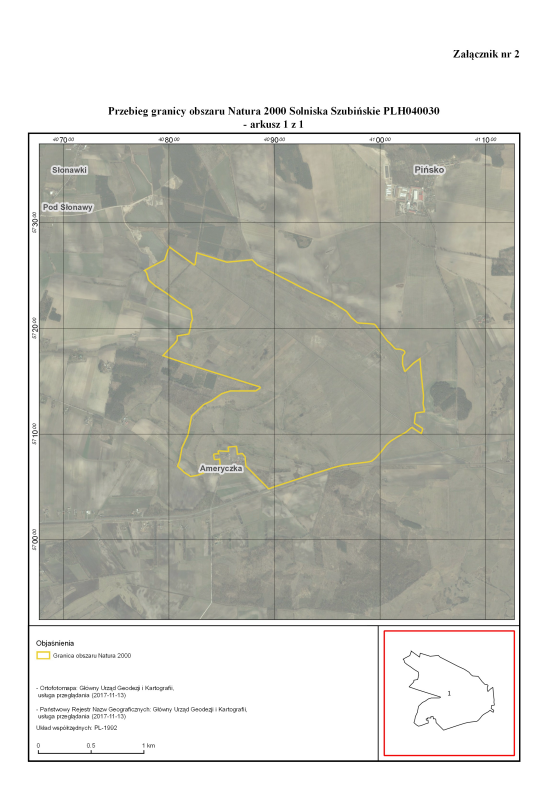 Identyfikacja istniejących i potencjalnych zagrożeń dla zachowania właściwego stanu ochrony siedlisk przyrodniczych oraz gatunków roślin i zwierząt i ich siedlisk będących przedmiotami ochrony obszaru Natura 2000Załącznik nr 4Cele działań ochronnychZałącznik nr 5Działania ochronne ze wskazaniem podmiotów odpowiedzialnych za ich wykonanie i obszarów ich wdrażaniaUZASADNIENIEPlan zadań ochronnych dla obszaru Natura 2000 Solniska Szubińskie PLH040030 jest dokumentem planistycznym sporządzanym przez sprawującego nadzór nad obszarem na okres 10 lat, w celu ochrony przedmiotów ochrony znajdujących się w jego obrębie. Na podstawie art. 28 ust. 5 ustawy z dnia 16 kwietnia 2004 r. o ochronie przyrody (Dz. U. z 2016 r. poz. 2134 ze zm.) regionalny dyrektor ochrony środowiska ustanawia, w drodze aktu prawa miejscowego w formie zarządzenia, plan zadań ochronnych dla obszaru Natura 2000, kierując się koniecznością utrzymania i przywracania do właściwego stanu ochrony siedlisk przyrodniczych oraz gatunków roślin i zwierząt, dla których ochrony wyznaczono obszar Natura 2000. Plan ten zawiera zakres, o którym mowa w art. 28 ust. 10 ww. ustawy.Plan zadań ochronnych sporządzono na podstawie dokumentacji opracowanej przez Uniwersytet Technologiczno-Przyrodniczy im. Jana i Jędrzeja Śniadeckich w Bydgoszczy, Al. prof. S. Kaliskiego 7, 85-796 Bydgoszcz w ramach projektu nr POIS.05.03.00-00-285/10 – „Projekty planów zadań ochronnych dla obszarów NATURA 2000 na terenie województw kujawsko-pomorskiego i mazowieckiego”, współfinansowanego przez Unię Europejską ze środków Europejskiego Funduszu Rozwoju Regionalnego w ramach Programu Operacyjnego Infrastruktura i Środowisko na lata 2007-2013. W trakcie przygotowania ww. dokumentacji i opracowania projektu zarządzenia przeprowadzone zostały w 2011 r. przez UTP konsultacje ze społecznością lokalną, w tym w ramach Zespołu Lokalnej Współpracy. Ww. dokumentacja (w ostatecznej formie) została przekazana Regionalnemu DyrektorowiOchrony Środowiska w Bydgoszczy w 2017 r.Przedmiotami ochrony obszaru Natura 2000 są 1340* Śródlądowe słone łąki, pastwiska i szuwary (Glauco-Puccinietalia, część — zbiorowiska śródlądowe) 6410 Zmiennowilgotne łąki trzęślicowe (Molinion) oraz 1617 Starodub łąkowy Angelica palustris..Śródlądowe słone łąki, pastwiska i szuwary w obszarze występują w 3 podtypach: 1340-1* murawy z mannicą odstającą i muchotrzewem solniskowym Puccinellio-Spergularietum salinae, 1340-2* śródlądowe słone łąki ze świbką morską i mlecznikiem nadmorskim Triglochino-Glaucetum maritimae, 1340-4* subhalofilne łąki z kostrzewą trzcinową i pięciornikiem gęsim Potentillo-Festucetum arundinaceae. Najcenniejsze podtypy siedliska (1340-1* murawy z mannicą odstającą i muchotrzewem solniskowym Puccinellio-Spergularietum salinae i 1340-2 śródlądowe słone łąki ze świbką morską i mlecznikiem nadmorskim Triglochino-Glaucetum maritimae) w sumie zajmują około 18,1 ha. Pozytywnie na stan siedliska wpływa brak zakrzewień i gatunków obcych. Ekspansywne gatunki roślin zielnych, głównie trzcina pospolita, występują nielicznie. Płaty łąk trzęślicowych reprezentowane są przez rzadki w regionie zespół Sanquisorbo-Silaëtum. W płatach, poza najliczniejszym Silaum silaus występuje, Dianthus superbus, Succisa pratensis, Serratula tinctoria, Galium boreale, Selinum carvifolia, Carex panicea oraz starodub łąkowy Angelica palustris, będący również przedmiotem ochrony w obszarze Natura 2000 Solniska Szubińskie PLH040030.Zagrożeniem dla ww. układów przyrodniczych jest intensyfikacja rolnictwa lub zaprzestanie użytkowania łąk. Ponadto potencjalnym zagrożeniem mogą być również melioracje polegające na nadmiernym odwadnianiu powierzchni zajętej przez siedlisko przyrodnicze lub przeciwnie — za dużym jej uwodnieniu (długookresowa stagnacja wód).W związku z powyższym w zarządzeniu wskazano na konieczność ekstensywnego użytkowania w obrębie płatów siedliska oraz na potrzebę dokonania rewizji i konserwacji systemu melioracyjnego oraz konserwacji zniszczonych zastawek.Analiza dokumentów planistycznych wykazała, iż ich zapisy w nich zawarte nie stanowią zagrożenia dla przedmiotów ochrony w obszarze Natura 2000. W związku z powyższym nie stwierdzono potrzeby określenia wskazań dotyczących eliminacji lub ograniczenia zagrożeń wewnętrznych lub zewnętrznych do dokumentów, o których mowa w art. 28 ust. 10 pkt 5 ustawy z dnia 16 kwietnia 2004 r. o ochronie przyrody (Dz. U. z 2016 r. poz. 2134 ze zm.). Informacje zgromadzone na potrzeby niniejszego planu zadań ochronnych są wystarczające dla prawidłowego zaplanowania działań ochronnych. Mając powyższe na uwadze nie stwierdzono potrzeby sporządzenia planu ochrony dla obszaru Natura 2000 Solniska Szubińskie PLH040030.Regionalny Dyrektor Ochrony Środowiska w Bydgoszczy obwieszczeniem znak: WPN.6320.18.2016.AM2, z dnia 27 października 2016 r., poinformował o zamiarze przystąpienia do sporządzenia projektu planu zadań ochronnych dla obszaru Natura 2000 Solniska Szubińskie PLH040030Następnie obwieszczeniem znak: ….. z dnia ……. Regionalny Dyrektor Ochrony Środowiska w Bydgoszczy poinformował o przystąpieniu do opracowywania projektu planu zadań ochronnych dla obszaru Natura 2000 Solniska Szubińskie PLH040030 oraz o możliwości złożenia uwag i wniosków do przedmiotowego projektu zarządzenia. Wymienione obwieszczenia zamieszczone były w Biuletynie Informacji Publicznej Regionalnej Dyrekcji Ochrony Środowiska w Bydgoszczy, na tablicy ogłoszeń ww. urzędów oraz w prasie o zasięgu obejmującym województwo kujawsko-pomorskie. Z projektem planu zadań ochronnych dla obszaru Natura 2000 Solniska Szubińskie PLH040030 można było zapoznać się w siedzibie Regionalnej Dyrekcji Ochrony Środowiska w Bydgoszczy, a także w aktualnościach na stronie internetowej Regionalnej Dyrekcji Ochrony Środowiska w Bydgoszczy (http://bydgoszcz.rdos.gov.pl/). Ponadto, zgodnie z art. 21 ust. 2 pkt 24 lit. a ustawy z dnia 3 października 2008 r. o udostępnianiu informacji o środowisku i jego ochronie, udziale społeczeństwa w ochronie środowiska oraz o ocenach oddziaływania na środowisko (Dz. U. z 2016 r. poz. 353 ze zm.), projekt planu zadań ochronnych zamieszczono w publicznie dostępnym wykazie danych na Ekoportalu (…………….).W ten sposób zapewniono możliwość udziału społeczeństwa na zasadach i w trybie określonym w ustawie z dnia 3 października 2008 r. o udostępnianiu informacji o środowisku i jego ochronie, udziale społeczeństwa w ochronie środowiska oraz o ocenach oddziaływania na środowisko (Dz. U. z 2016 r. poz. 353 ze zm.) w procedurze, której przedmiotem jest sporządzenie projektu planu zadań ochronnych dla ww. obszaru Natura 2000.W związku z udziałem społeczeństwa do projektu zarządzenia zgłoszono następujące uwagi:- …………………………- ……………………………Projekt planu zadań ochronnych dla obszaru Natura 2000 został zaopiniowany pozytywnie przez Regionalną Radę Ochrony Przyrody w Bydgoszczy uchwałą ……………….. z dnia …………………Projekt niniejszego zarządzenia na podstawie art. 59 ust. 2 ustawy z dnia 23 stycznia 2009 r. o wojewodzie i administracji rządowej w województwie (Dz. U. z 2015 r. poz. 525) został uzgodniony przez Wojewodę Kujawsko-Pomorskiego pismem znak: ……………………. z dnia ……………………………nrxy1572792,88407984,582572606,99408240,773572723,43408257,804572681,93408392,825572633,11408549,806572656,31408791,067572607,59408839,788572340,81409361,749572254,36409549,1010572205,36409624,5811572165,63409686,8312572106,04409733,1813572069,37409777,0614572060,99409785,8615572058,06409795,5016572051,77409891,8717572046,74409946,7718572040,04409956,4019572031,66409964,3620571960,43410016,7421571883,33410076,6622571875,61410088,0923571815,03410145,8024571810,72410155,6325571810,00410191,4726571805,81410204,4627571799,00410220,7528571794,50410230,0229571786,12410237,1530571773,13410242,5931571763,49410240,5032571750,08410230,0233571741,28410222,9034571724,10410220,3835571668,37410218,7136571643,23410223,7437571621,44410232,5438571601,33410237,1539571676,33410312,5740571725,96410383,4141571602,17410393,4442571438,59410409,9043571372,37410417,8444571333,97410417,8445571288,94410413,8746571245,24410421,8247571205,51410427,1148571193,59410342,3649571106,19410331,7650571061,30410403,5751571045,27410411,2252570994,94410394,0153571055,86410301,3054571012,16410248,3355570965,81410164,9056570927,40410103,9857570891,65410064,2558570828,08410015,2559570769,81409963,6160570738,67409924,7661570730,17409888,7162570726,59409862,1363570715,82409772,7264570698,40409645,8365570676,43409559,0966570618,48409373,8767570555,60409183,7268570499,16409011,7669570474,52408942,8170570643,07408775,0171570693,83408723,5072570709,74408721,2273570781,36408715,2174570809,34408692,8375570802,54408642,8276570876,78408635,2477570871,10408567,8278570829,43408573,5079570831,33408527,6780570834,36408472,7581570807,46408481,4682570804,81408430,3283570765,80408436,3884570769,96408486,3885570710,12408491,6986570680,57408491,3187570668,69408441,2288570647,61408386,0189570604,82408273,8990570591,56408205,5691570628,63408145,9992570694,82408073,1793570749,10408094,3594570870,90408116,8695570992,70408173,7996571172,55408208,9597571229,14408266,3098571284,25408324,3899571321,49408401,83100571388,55408498,14101571415,03408581,55102571415,03408740,42103571415,03408819,85104571440,18408858,25105571578,84408419,09106571655,98408173,79107571738,84407931,44108571795,04407983,60109571860,71408049,27110571891,01408071,49111571934,46408072,50112571952,64408182,62113572017,30408199,80114572044,57408199,80115572085,99408215,96116572173,89408201,82117572246,63408081,60118572324,42407976,53119572396,40407867,30120572453,97407801,14121572484,27407793,06122572521,65407782,46123572539,32407770,34124572546,90407754,18125572588,87407829,07126572626,78407902,64127572640,16407927,73128572650,75407953,37129572747,73407986,81130572763,34407996,84131572776,16407997,40132572792,88407984,58LpPrzedmiot ochronyZagrożeniaZagrożeniaOpis zagrożeńLpistniejącepotencjalneOpis zagrożeń1.1340* Śródlądowe słone łąki, pastwiska i szuwary (Glauco-Puccinietalia, część — zbiorowiska śródlądowe)A03.01 Intensywne koszenie lub intensyfikacjaA03.03 Zaniechanie / brak koszeniaA07 Stosowanie biocydów, hormonów i substancji chemicznychI02 Problematyczne gatunki rodzimeK02.01 Zmiana składu gatun-kowego (sukcesja)J02 Spowodowane przez człowieka zmiany stosunków wodnychPodstawowym istniejącym zagrożeniem dla siedliska jest intensyfikacja produkcji biomasy na potrzeby hodowli zwierząt. Na części działek w obszarze Natura 2000, szczególnie podtapianych wodami roztopowymi, zarzucono użytkowanie kośne, co przyczyniło się do wkraczania i dominacji problematycznych rodzimych gatunków roślin (trzcina pospolita Phragmites australis), a w konsekwencji ustępowania słonorośli.Potencjalnym zagrożeniem może być spowodowana przez człowieka zmiana stosunków wodnych (melioracje) polegająca na nadmiernym odwadnianiu powierzchni zajętej przez siedlisko przyrodnicze.2.6410 Zmiennowilgotne łąki trzęślicowe (Molinion)A03.01 Intensywne koszenie lub intensyfikacjaA03.03 Zaniechanie / brak koszeniaA07 Stosowanie biocydów, hormonów i substancji chemicznychK02.01 Zmiana składu gatunkowego (sukcesja)J02 Spowodowane przez człowieka zmiany stosunków wodnychW obszarze Natura 2000 podczas weryfikacyjnych prac terenowych odnotowano przypadki działań, których celem jest intensyfikacja produkcji biomasy na potrzeby hodowli zwierząt. Na części działek w obszarze Natura 2000, szczególnie podtapianych wodami roztopowymi, zarzucono użytkowanie kośne, co przyczyniło się do uruchomienia procesów sukcesji — wkraczania i dominacji problematycznych rodzimych gatunków roślin zielnych (trzcina pospolita Phragmites australis) i krzewów. Potencjalnym zagrożeniem dla egzystencji siedliska może być spowodowana przez człowieka zmiana stosunków wodnych (melioracje) polegająca na nadmiernym odwadnianiu powierzchni zajętej przez siedlisko przyrodnicze lub przeciwnie — zbyt dużym jego uwodnieniu (długookresowa stagnacja wód).3.1617 Starodub łąkowy Angelica palustrisA03.01 Intensywne koszenie lub intensyfikacjaA03.03 Zaniechanie / brak koszeniaJ02 Spowodowane przez człowieka zmiany stosunków wodnychZagrożeniem dla siedliska jest intensyfikacja produkcji biomasy lub zaprzestanie użytkowania łąk. Potencjalnym zagrożeniem dla egzystencji siedliska może być spowodowana przez człowieka zmiana stosunków wodnych (melioracje) polegająca na nadmiernym odwadnianiu powierzchni zajętej przez siedlisko gatunku lub przeciwnie — zbyt dużym jego uwodnieniu (długookresowa stagnacja wód).NrPrzedmiot ochronyCele działań ochronnych1.1340* Śródlądowe słone łąki, pastwiska i szuwary (Glauco-Puccinietalia, część — zbiorowiska śródlądowe)Zachowanie siedliska przyrodniczego niepogorszonym (U2).2.6410 Zmiennowilgotne łąki trzęślicowe (Molinion)Zachowanie siedliska przyrodniczego w stanie niepogorszonym (U1)3.1617 Starodub łąkowy Angelica palustrisZachowanie siedliska gatunku w stanie niepogorszonym (U1)Lp.Przedmiot ochronyDziałania ochronneObszar wdrażaniaPodmiot odpowiedzialny za wykonanieDotyczące ochrony czynnej siedlisk przyrodniczych, gatunków roślin i zwierząt oraz ich siedlisk oraz związane z utrzymaniem lub modyfikacją metod gospodarowaniaDotyczące ochrony czynnej siedlisk przyrodniczych, gatunków roślin i zwierząt oraz ich siedlisk oraz związane z utrzymaniem lub modyfikacją metod gospodarowaniaDotyczące ochrony czynnej siedlisk przyrodniczych, gatunków roślin i zwierząt oraz ich siedlisk oraz związane z utrzymaniem lub modyfikacją metod gospodarowaniaDotyczące ochrony czynnej siedlisk przyrodniczych, gatunków roślin i zwierząt oraz ich siedlisk oraz związane z utrzymaniem lub modyfikacją metod gospodarowania1. 1340* Śródlądowe słone łąki, pastwiska i szuwary (Glauco-Puccinietalia, część — zbiorowiska śródlądowe)Działania obligatoryjne: zachowanie siedlisk przyrodniczych, ekstensywne użytkowanie kośne lub kośno -pastwiskowe lub pastwiskowe łąkDziałania fakultatywne: koszenie zgodnie z wymogami odpowiedniego pakietu, ukierunkowanego na ochronę siedliska przyrodniczego 1340 w ramach obowiązującego Programu Rozwoju Obszarów WiejskichPłaty siedliska na działkach:gmina Szubin - obszar wiejski: - obręb Pińsko, działki nr: 37, 40, 41, 43, 46, 47/1, 49/1, 50, 51, 52, 53, 54, 55, 56, 57, 58, 59, 60, 61, 62, 63, 64, 65, 66, 67, 68, 69, 70, 71, 73, 80, 81, 82, 83, 84, 85, 86, 87, 88, 89, 90, 91, 92, 93, 94, 95- obręb Szaradowo, działki nr: 108, 117/4, 117/5, 117/6, 120, 131, 132/1, 133/1, 134/1, 135/1, 136/1, 137/1, 138/1, 139/1, 140/1, 141/1, 142/1, 143/1, 143/2, 82/1, 85/1, 88/1, 89/1, 90/1, 91/1, 95/1, 96/3, 96/4, 96/5- obręb Zalesie, działki nr: 144, 149, 3290/2właściciel (zarządca) na podstawie zobowiązania podjętego w związku z korzystaniem z programów wsparcia z tytułu obniżenia dochodowości lub na podstawie porozumienia ze sprawującym nadzór nad obszarem Natura 20001340* Śródlądowe słone łąki, pastwiska i szuwary (Glauco-Puccinietalia, część — zbiorowiska śródlądowe)6410 Zmiennowilgotne łąki trzęślicowe (Molinion)1617 Starodub łąkowy Angelica palustrisRewizja i konserwacja systemu melioracyjnego (m.in. urządzeń hydrotechnicznych, w tym wykaszanie pobrzeży rowów). Cały obszar Natura 2000Właściciel (zarządca) w związku z wykonywaniem obowiązków z zakresu ochrony środowiska, na podstawie przepisów prawa lub  na podstawie porozumienia ze sprawującym nadzór nad obszarem Natura 20001340* Śródlądowe słone łąki, pastwiska i szuwary (Glauco-Puccinietalia, część — zbiorowiska śródlądowe)Odtworzenie i konserwacja na Białej Strudze w obrębie obszaru Solniska Szubińskie dwóch zastawek o zalecanych rzędnych: I zastawka na 6 km + 806 m (rzędna dna — 71,94 m npm, rzędna terenu — 73,26 m npm, rzędna piętrzenia — 72,80 m npm),II zastawka na 6 km + 062 m (rzędna dna — 71,80 m npm, rzędna terenu — 73,13 m npm, rzędna piętrzenia — 72,60 m npm).Biała Struga w km 6 km + 806 m oraz 6 km + 062 m.Kujawsko-Pomorski Zarząd Melioracji i Urządzeń Wodnych w związku z wykonywaniem obowiązków z zakresu ochrony środowiska, na podstawie przepisów prawa.16410 Zmiennowilgotne łąki trzęślicowe (Molinion)1617 Starodub łąkowy Angelica palustrisDziałania obligatoryjne: zachowanie siedlisk przyrodniczych, ekstensywne użytkowanie kośne lub kośno -pastwiskowe lub pastwiskowe łąkDziałania fakultatywne: koszenie zgodnie z wymogami odpowiedniego pakietu, ukierunkowanego na ochronę siedliska przyrodniczego 6410 w ramach obowiązującego Programu Rozwoju Obszarów WiejskichPłaty siedliska na działkach: gmina Szubin - obszar wiejski: - obręb Pińsko, działki nr: 90- obręb Szaradowo, działki nr: 103, 105, 106, 108, 110/1, 111/1, 114/1, 115/1, 116, 117/3, 117/4, 117/6, 120, 131, 132/1, 133/1, 134/1, 135/1, 136/1, 137/1, 138/1, 139/1, 140/1, 141/1, 142/1, 142/2, 143/1, 143/2, 146/1, 82/1, 84/1, 85/1, 88/1, 89/1, 90/1, 91/1, 93/1, 94/1, 95/1, 96/3, 96/4, 96/5, 98/2, 99- obręb Zalesie, działki nr: 100, 101/1, 102, 104, 109, 111, 112, 113/1, 113/2, 114, 115, 116/1, 117, 118, 119/1, 119/2, 120, 121, 122, 123, 124, 125, 126, 127, 128/6, 129/1, 135/3, 137/1, 137/3, 137/4, 138/1, 139, 141, 144, 146/3, 147, 151, 3286, 97, 98/1, 99/1Właściciel (zarządca) na podstawie zobowiązania podjętego w związku z korzystaniem z programów wsparcia z tytułu obniżenia dochodowości lub na podstawie porozumienia ze sprawującym nadzór nad obszarem Natura 2000Dotyczące monitoringu stanu przedmiotów ochrony Dotyczące monitoringu stanu przedmiotów ochrony Dotyczące monitoringu stanu przedmiotów ochrony Dotyczące monitoringu stanu przedmiotów ochrony 2.1340* Śródlądowe słone łąki, pastwiska i szuwary (Glauco-Puccinietalia, część — zbiorowiska śródlądowe)Monitoring zgodnie z metodyką GIOŚ w stałym punkcie monitoringowym co 3 lataN 5300ʹ36,6ʺ E 1738ʹ18,6ʺN 5259ʹ53,2ʺE 1738ʹ49,1ʺN 5300ʹ17,4ʺE 1738ʹ24,3ʺN 5300ʹ36,3ʺE 1738ʹ28,2ʺN 5259ʹ48,6ʺE 1739ʹ31,7ʺRegionalny Dyrektor Ochrony Środowiska  w Bydgoszczy3.6410 Zmiennowilgotne łąki trzęślicowe (Molinion)Monitoring zgodnie z metodyką GIOŚ w stałym punkcie monitoringowym, co 3 lataN 5259ʹ50,4ʺE 1738ʹ57,1ʺN 5259ʹ52,0ʺE 1739ʹ00, 9ʺRegionalny Dyrektor Ochrony Środowiska  w Bydgoszczy4.1617 Starodub łąkowy Angelica palustrisOcena stanu siedliska i populacji gatunku co 3 lataN 5259ʹ49,6ʺE 1738ʹ54,5ʺN 5259ʹ52,2ʺE 1739ʹ00, 4ʺRegionalny Dyrektor Ochrony Środowiska  w Bydgoszczy